АДМИНИСТРАЦИЯ  ВЕСЬЕГОНСКОГО  РАЙОНАТВЕРСКОЙ ОБЛАСТИП О С Т А Н О В Л Е Н И Ег. Весьегонск24.05.2019                                                                               № 176В соответствии с пунктом 4 статьи 24 Федерального закона от 21.07.2014 N 212-ФЗ "Об основах общественного контроля в Российской Федерации", пунктом 8 статьи 16 Федерального закона от 22.11.1995 N 171-ФЗ "О государственном регулировании производства и оборота этилового спирта, алкогольной и спиртосодержащей продукции и об ограничении потребления (распития) алкогольной продукции",п о с т а н о в л я ю:1. Утвердить Порядок проведения общественного обсуждения проекта постановления администрации Весьегонского района Тверской области «Об определении границ прилегающих к некоторым организациям и объектам территорий Весьегонского района, на которых не допускается розничная продажа алкогольной продукции» (прилагается).2. Контроль за исполнением настоящего постановления возложить на первого заместителя главы администрации Весьегонского района Тихонова А.А. 3. Опубликовать настоящее постановление в газете «Весьегонская жизнь» и разместить на официальном сайте муниципального образования Тверской области «Весьегонский район» в информационно-телекоммуникационной сети Интернет.4. Настоящее постановление вступает в силу после его официального опубликования.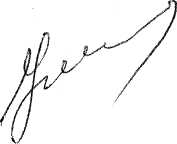 Приложение
к постановлению администрацииВесьегонского районаот 24.05.2019 № 176Порядок
проведения общественного обсуждения проекта постановления администрации Весьегонского района Тверской области об определении границ прилегающих к некоторым организациям и объектам территорий Весьегонского района, на которых не допускается розничная продажа алкогольной продукции1. Целью общественного обсуждения проекта постановления администрации Весьегонского района Тверской области «Об определении границ прилегающих к некоторым организациям и объектам территорий Весьегонского района, на которых не допускается розничная продажа алкогольной продукции» (далее - проект постановления) является регулирование на территории Весьегонского района отношений, связанных с оборотом этилового спирта, алкогольной и спиртосодержащей продукции, и отношения связанные с потреблением (распитием) алкогольной продукции, в части определения границ территорий, прилегающих:а) к зданиям, строениям, сооружениям, помещениям, находящимся во владении и пользовании образовательных организаций (за исключением организаций дополнительного образования, организаций дополнительного профессионального образования);б) к зданиям, строениям, сооружениям, помещениям, находящимся во владении и пользовании организаций, осуществляющих обучение несовершеннолетних;в) к зданиям, строениям, сооружениям, помещениям, находящимся во владении и пользовании юридических лиц независимо от организационно-правовой формы и индивидуальных предпринимателей, осуществляющих в качестве основного (уставного) вида деятельности медицинскую деятельность или осуществляющих медицинскую деятельность наряду с основной (уставной) деятельностью на основании лицензии, выданной в порядке, установленном законодательством Российской Федерации, за исключением видов медицинской деятельности по перечню, утвержденному Правительством Российской Федерации;г) к спортивным сооружениям, которые являются объектами недвижимости и права на которые зарегистрированы в установленном порядке;д) на боевых позициях войск, полигонах, узлах связи, в расположении воинских частей, на специальных технологических комплексах, в зданиях и сооружениях, предназначенных для управления войсками, размещения и хранения военной техники, военного имущества и оборудования, испытания вооружения, а также в зданиях и сооружениях производственных и научно-исследовательских организаций Вооруженных Сил Российской Федерации, других войск, воинских формирований и органов, обеспечивающих оборону и безопасность Российской Федерации;е) на вокзалах, в аэропортах;ж) в местах нахождения источников повышенной опасности, определяемых органами государственной власти субъектов Российской Федерации в порядке, установленном Правительством Российской Федерации.2. Общественное обсуждение проекта постановления направлено на решение следующих задач:а) информирования общественности и органов местного самоуправления о фактах и существующих мнениях по обсуждаемой проблеме;б) выявления общественного мнения по теме и вопросам, выносимым на общественные обсуждения;в) осуществления связи / диалога органов местного самоуправления с общественностью Весьегонского района;г) подготовка предложений и рекомендаций общественности по обсуждаемой проблеме для принятия решений органами местного самоуправления.3. Общественное обсуждение проекта постановления осуществляется в соответствии с Конституцией Российской Федерации, Гражданским кодексом Российской Федерации, Федеральным законом от 21.07.2014 N 212-ФЗ "Об основах общественного контроля в Российской Федерации", Федеральным законом от 22.11.1995 N 171-ФЗ "О государственном регулировании производства и оборота этилового спирта, алкогольной и спиртосодержащей продукции и об ограничении потребления (распития) алкогольной продукции", устанавливающими особые требования к розничной продаже и потреблению (распитию) алкогольной продукции.4. В настоящем Порядке используются следующие основные понятия:- общественность - физические или юридические лица, интересы которых прямо или косвенно затронуты изменениями, внесенными Федеральным законом от 03.07.2016 N 261-ФЗ "О внесении изменений в Федеральный закон "О государственном регулировании производства и оборота этилового спирта, алкогольной и спиртосодержащей продукции" и отдельные законодательные акты Российской Федерации";- под общественным обсуждением понимается используемое в целях общественного контроля публичное обсуждение общественно значимых вопросов, а также проектов решений органов государственной власти, органов местного самоуправления, государственных и муниципальных организаций, иных органов и организаций, осуществляющих в соответствии с федеральными законами отдельные публичные полномочия, с обязательным участием в таком обсуждении уполномоченных лиц указанных органов и организаций, представителей граждан и общественных объединений, интересы которых затрагиваются соответствующим решением;- участниками общественного обсуждения проекта постановления являются граждане РФ, их представители, общественные объединения и иные организации, интересы которых затрагиваются проектом постановления.5. Общественное обсуждение проекта постановления проводится с учетом требований законодательства Российской Федерации о государственной, коммерческой, служебной и иной охраняемой законом тайне.6. Предложения и замечания, поступившие в ходе общественного обсуждения проекта постановления носят рекомендательный характер.7. Организатором общественного обсуждения проекта постановления выступает администрация Весьегонского района, в лице отдела по экономике и защите прав потребителей администрации Весьегонского района, являющегося разработчиком проекта постановления подлежащего общественному обсуждению.8. Общественное обсуждение проекта постановления проводится путем размещения его на официальном сайте муниципального образования Тверской области «Весьегонский район» в информационно-телекоммуникационной сети Интернет.9. С целью организации и проведения общественного обсуждения проекта постановления разработчик размещает на официальном сайте муниципального образования Тверской области «Весьегонский район» в информационно-телекоммуникационной сети Интернет не позднее чем  за 3 рабочих дня до начала общественного обсуждения проекта постановления уведомление о проведении общественного обсуждения проекта постановления по форме, установленной в Приложении 1 настоящего Порядка.10. В уведомлении о проведении общественного обсуждения проекта постановления указывается:а) наименование проекта постановления;б) полное наименование и контактные данные разработчика проекта постановления;в) срок проведения общественного обсуждения, в течение которого принимаются предложения и замечания по проекту постановления, а также информация о способах направления предложений и замечаний;г) телефон и адрес электронной почты контактного лица разработчика, ответственного за прием предложений и замечаний;д) порядок и сроки определения результатов общественного обсуждения.11. Одновременно с уведомлением о проведении общественного обсуждения проекта постановления на официальном сайте муниципального образования Тверской области «Весьегонский район» в информационно-телекоммуникационной сети Интернет размещается проект постановления.12. Предложения и замечания к проекту постановления должны содержать:а) для физического лица, индивидуального предпринимателя - фамилия, имя, отчество, адрес места жительства, контактные данные, личную подпись (кроме обращений в электронном виде);б) для юридического лица - полное наименование, фамилия, имя, отчество руководителя, контактные данные, личную подпись руководителя, заверенную печатью юридического лица;в) мотивированное обоснование способа расчета и минимального расстояния от организаций и объектов, на прилегающих территориях к которым не допускается розничная продажа алкогольной продукции, до границ прилегающих территорий.13. Не принимаются к рассмотрению предложения и замечания к проекту постановления:а) не относящиеся к предметной области отношений, регулируемых проектом постановления, в отношении которого проводится общественное обсуждение;б) экстремистской направленности;в) содержащие нецензурные либо оскорбительные выражения;г) поступившие по истечении установленного срока проведения общественного обсуждения;д) не содержащие сведения, указанные в пункте 12 настоящего Порядка;е) противоречащие положениям Федерального закона от 22.11.1995 N 171-ФЗ "О государственном регулировании производства и оборота этилового спирта, алкогольной и спиртосодержащей продукции и об ограничении потребления (распития) алкогольной продукции", иным нормативным правовым актам Российской Федерации, Тверской области.14. Продолжительность проведения общественного обсуждения проекта постановления должна составлять не менее 10 и не более 30 календарных дней.15. Разработчик проводит регистрацию поступающих предложений и замечаний.16. Разработчик в срок, не превышающий 3 рабочих дней со дня окончания срока общественного обсуждения проекта постановления:а) рассматривает зарегистрированные поступившие предложения и замечания к проекту постановления;б) в случае необходимости, по результатам рассмотрения предложений и замечаний, дорабатывает проект постановления;в) готовит итоговый документ (протокол) по форме согласно Приложению 2 к настоящему Порядку и размещает его на официальном сайте официальном сайте муниципального образования Тверской области «Весьегонский район» в информационно-телекоммуникационной сети Интернет.Приложение 1
к Порядку проведения общественного обсуждения проекта постановления администрации Весьегонского района Тверской области об определении границприлегающих к некоторым организациям и объектам территорий Весьегонского района, на которых не допускается розничная продажа алкогольной продукцииУведомление
о проведении общественного обсуждения проекта постановления администрации Весьегонского района Тверской области об определении границ прилегающих к некоторым организациям и объектам территорий Весьегонского района, на которых не допускается розничная продажа алкогольной продукцииПриложение 2
к Порядку проведения общественного обсуждения проекта постановления администрации Весьегонского района Тверской области об определении границприлегающих к некоторым организациям и объектам территорий Весьегонского района, на которых не допускается розничная продажа алкогольной продукцииПротокол
по результатам общественного обсуждения проекта постановления администрации Весьегонского района Тверской области об определении границ прилегающих к некоторым организациям и объектам территорий Весьегонского района, на которых не допускается розничная продажа алкогольной продукции1. Разработчик:Отдел по экономике и защите прав потребителей администрации Весьегонского района.2. Дата начала и окончания проведения общественного обсуждения проекта постановления_______________________________________________________________________3.Место размещения проекта постановления в сети Интернет:Официальный сайт муниципального образования Тверской области «Весьегонский район».4. Итоги общественного обсуждения проекта постановления:Заведующий отделом по экономике и защите прав потребителейадминистрации Весьегонского района,являющимся разработчиком проекта постановления                              _________________ (_______________)                           (подпись)Об утверждении Порядка проведения общественного обсуждения проекта постановления администрации Весьегонского района Тверской области об определении границ прилегающих к некоторым организациям и объектам территорий Весьегонского района, на которых не допускается розничная продажа алкогольной продукции       Глава администрации района       И.И. УгнивенкоНаименование проекта постановленияОб определении границ прилегающих к некоторым организациям и объектам территорий Весьегонского района, на которых не допускается розничная продажа алкогольной продукцииПолное наименование и контактные данные разработчика проекта постановленияОтдел по экономике и защите прав потребителей администрации Весьегонского района 171720, Тверская обл., г. Весьегонск, ул. Коммунистическая, д.16, кабинет N 31, контактный телефон 8(48264) 2-10-40, адрес электронной почты mz-vesegnsk@rambler.ruТелефон и адрес электронной почты контактного лица разработчика, ответственного за прием предложений и замечанийЗаведующий отделом по экономике и защите прав потребителей администрации Весьегонского района Ратникова Людмила Александровна 171720, Тверская обл., г. Весьегонск, ул. Коммунистическая, д.16, кабинет N 31, контактный телефон 8(48264) 2-10-40, адрес электронной почты mz-vesegnsk@rambler.ruСрок проведения общественного обсуждения, в течение которого принимаются предложения и замечания по проекту постановления, а также информация о способах направления предложений и замечаний1. В письменном виде замечания и предложения принимаются по адресу разработчика со дня размещения настоящего уведомления на официальном сайте муниципального образования Тверской области «Весьегонский район» в информационно-телекоммуникационной сети Интернет.http://www.vesegonsk.ru  по "__" ____ 2019 (включительно) ежедневно, кроме выходных и праздничных дней, с 8.00 до 17.00, с перерывом на обед с 12.00 до 13.002. В электронном виде замечания и предложения принимаются на адрес электронной почты mz-vesegnsk@rambler.ru со дня размещения настоящего уведомления на официальном сайте муниципального образования Тверской области «Весьегонский район» http://www.vesegonsk.ru до 24 часов "__" ____ 2019Порядок и сроки определения результатов общественного обсуждения.Разработчик в срок, не превышающий 3 рабочих дней со дня окончания срока общественного обсуждения:а) рассматривает поступившие зарегистрированные предложения и замечания к проекту постановления;б) в случае необходимости, по результатам рассмотрения предложений и замечаний, дорабатывает проект постановления;в) готовит итоговый документ (протокол) по форме согласно приложению 2 к настоящему Порядку и размещает его на официальном сайте муниципального образования Тверской области «Весьегонский район» http://www.vesegonsk.ru в информационно-телекоммуникационной сети "Интернет".N п/пДата и регистрационный номер поступившего предложения, замечанияСведения об участнике общественного обсужденияКраткая формулировка предложения, замечанияРезультат рассмотрения предложения, замечанияПричины отклонения предложения, замечания